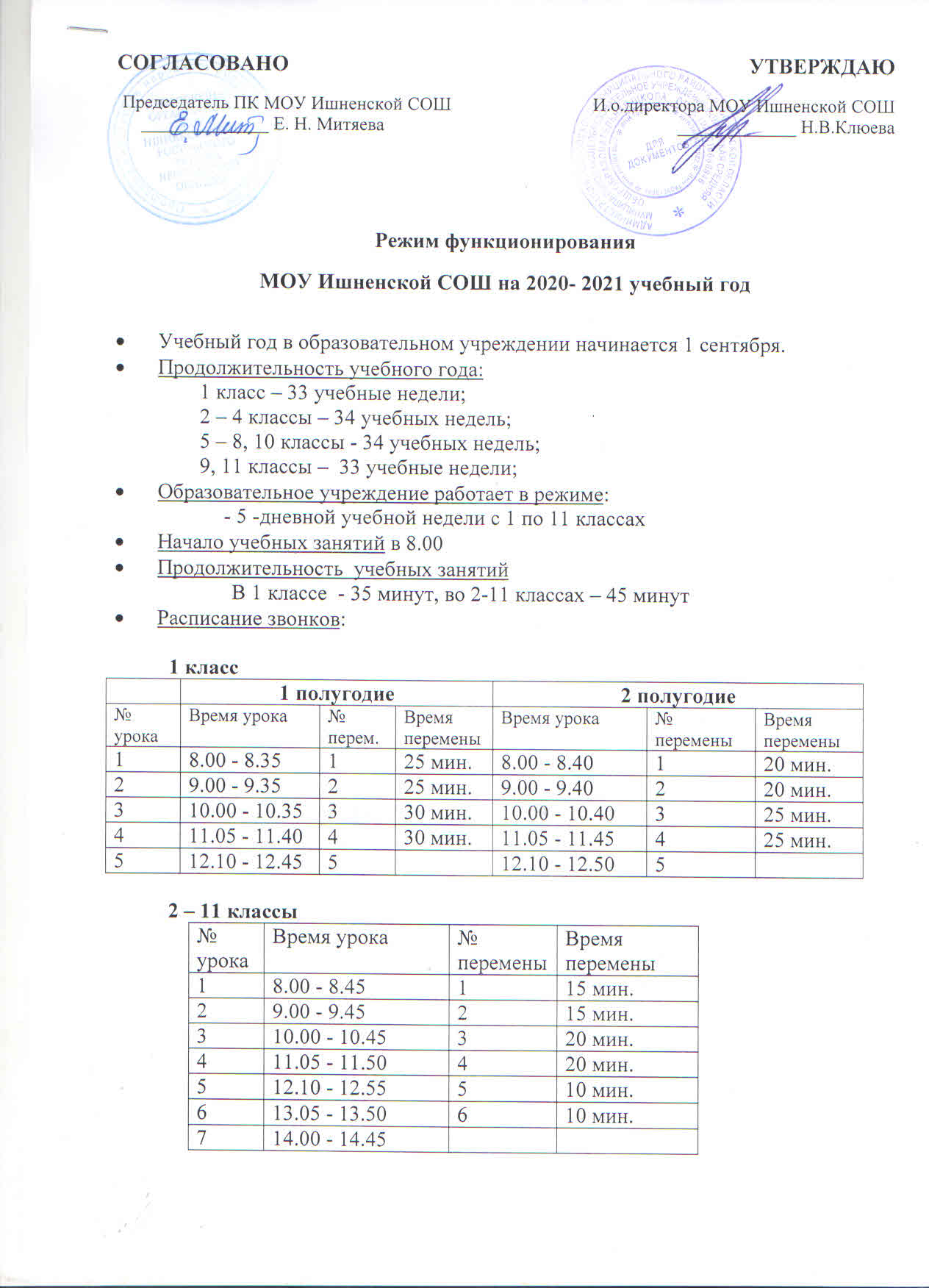  Расписание ГПД и ВУД: 12.55 – прием детей13.00 – обед13.20 – прогулка13.55 - 15.35 – внеурочная деятельность15.35 – 17.00 – самоподготовка17.00 – 18.00 – занятия по  интересам18.00 – уход домой